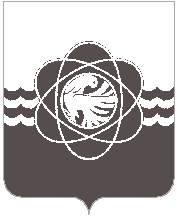 58 сессии  четвёртого созыва	от 18.12.2018 № 489 В соответствии со ст. 9.2 Федерального закона от 12.01.1996 № 7-ФЗ «О некоммерческих организациях», ст. 26 Устава муниципального образования «город Десногорск» Смоленской области, на основании заключения Комиссии по формированию цен, тарифов и надбавок на услуги муниципальных организаций от 16.11.2018 и учитывая рекомендации постоянных депутатских комиссий, Десногорский городской СоветР Е Ш И Л:1. Признать утратившим силу решение Десногорского городского Совета от 25.08.2015 № 118 «Об утверждении прейскуранта цен на продукцию и услуги  муниципального бюджетного учреждения «Десногорское городское лесничество» муниципального образования «город Десногорск» Смоленской области».2. Настоящее решение опубликовать в газете «Десна».О признании утратившим силу решения Десногорского городского Совета от 25.08.2015 № 118 «Об утверждении прейскуранта цен на продукцию и услуги муниципального бюджетного учреждения «Десногорское городское лесничество» муниципального образования «город Десногорск» Смоленской областиИ.о. ПредседателяДесногорского городского Совета                               С.А. ГайдайчукГлава      муниципального     образования«город Десногорск» Смоленской области                                                  А.Н. Шубин